муниципальное общеобразовательное учреждениеШурскольская средняя общеобразовательная школаРабочая  программа  учебного предмета«Изобразительное искусство»для обучающихся 2 «А» класса        Учитель: Козина Е.А.Шурскол, 2022 гмуниципальное общеобразовательное учреждениеШурскольская средняя общеобразовательная школаРабочая  программа  учебного предмета«Изобразительное искусство»для обучающихся 2 «Б» класса        Учитель: Даллакян С.С.Шурскол, 2022 гПояснительная записка  Рабочая программа учебного предмета «Изобразительное искусство» составлена в соответствии с требованиями ФГОС НОО, на основе основной образовательной программы начального общего образования, с учетом авторской программы Б.М.Неменского «Изобразительное искусство» (М.: «Просвещение» 2015 г.).Исходными документами для составления данной рабочей программы являются:Федеральный закон от 29.12.2012 № 273-Ф3 «Об образовании в Российской Федерации» (в редакции Федерального закона от 2.07 2021).Федеральный государственный образовательный стандарт начального общего образования (ФГОС НОО), утвержденный приказом Министерства образования и науки Российской Федерации от 06 октября 2009 года № 373; (в ред. Приказов Минобрнауки России от 26.11.2010 № 1241, от 22.09.2011 № 2357, от 18.12.2012 № 1060, от 29.12.2014 № 1643, от 31.12.2015 № 1576, от 11.12.2020).Примерная основная образовательная программа начального общего образования. Одобрена решением федерального учебно-методического объединения по общему образованию (протокол от 8 апреля 2015 г. № 1/15,) [Электронный ресурс] //Реестр примерных основных общеобразовательных программ. Министерство образования и науки РФ // http://fgosreestr.ru/node/2067.04.06.2015.Примерные программы по учебным предметам. http://fgosreestr.ru/Приказ Министерства просвещения РФ от 20.05.2020 г. № 254  «Об утверждении федерального перечня учебников, допущенных к использованию при реализации имеющих государственную аккредитацию образовательных программ начального общего, основного общего, среднего общего образования организациями, осуществляющими образовательную деятельность» (с изменениями от 13.03.2021 г.)Постановление Главного государственного санитарного врача России от 30.06. 2020 № 16 «Об утверждении санитарно- эпидемиологических правил СП 3.1/2.4. 3598-20 «Санитарно-эпидемиологические требования к устройству, содержанию и организации работы образовательных организаций и других объектов социальной инфраструктуры для детей и молодежи в условиях распространения новой коронавирусной инфекции (COVID-19)» с изменениями от 24.03.2021 Письмо Роспотребнадзора № 02/16587-2020-24 и Минпросвещения России № ГД-1192/03 от 12.08.2020 «Об организации работы общеобразовательных организаций» Постановление Главного государственного санитарного врача от 28.09.2020 № 28 СП 2.4.3648-20 «Санитарно-эпидемиологические требования к организации воспитания и обучения, отдыха и оздоровления детей и молодежи» СанПиН 1.2.3685-21 «Об утверждении санитарных правил и норм СанПиН 1.2.3685-21 «Гигиенические нормативы и требования к обеспечению безопасности и (или) безвредности для человека факторов среды обитания»» Методическое письмо об организации образовательной деятельности в начальных классах общеобразовательных учреждений в 2022/2023 учебном году. Основная образовательная программа начального общего образования организации.Положение о рабочих программах пр. № 9 от 19.03.2021.Рабочая программа воспитания МОУ Шурскольская СОШ (Приказ №22 од  от 29.08.2022 г). Авторские программы «Изобразительное искусство. Рабочие программы. Предметная линия учебников под редакцией Б. М. Неменского. 1—4 классы» — Б. М. Неменский, Л. А. Неменская, Н. А. Горяева, О. А. Коблова, Т. А. Мухина; Рабочая программа учебного предмета «Изобразительное искусство» составлена с учетом   Рабочая программа учебного предмета «Изобразительное искусство» составлена с учетом На основании Государственной программы Ярославской области «Развитие образования и молодежная политика в Ярославской области» на 2014 – 2024 годы (с изменениями на 31 марта 2020 г.). – Текст: электронный. – URL: http://docs.cntd.ru/document/422449650Паспорта  регионального проекта «Цифровая образовательная среда» (утвержден протоколом заседания регионального комитета от 14.12.2018 № 2018-2 (в редакции Е4-76-2020/012 от 30.12.2020)). – Текст: электронный. – URL: https://www.yarregion.ru/depts/dobr/Pages/NP4_Cos.aspxРегиональной      модели       цифровой       образовательной       среды       (Компонент «Государственные и иные информационные системы и ресурсы») (утверждена приказом департамента образования Ярославской области от 30.11.2020 № 312/01-03)4.Методических рекомендаций по внедрению в основные общеобразовательные программы современных цифровых технологий Департамент образования Ярославской области Государственное автономное учреждение дополнительного профессионального образования «Институт развития образования» В  тематическое (поурочное) планирование рабочей программы  добавлена колонка Использование ПО, ЦОР, учебного оборудования, где внесены ссылки на цифровые образовательные ресурсы, используемые в образовательном процессе.Рабочая программа учебного предмета «Изобразительное искусство» составлена с учетом  Рабочей программы воспитания МОУ Шурскольская СОШ на 2021-2025 г.г., цели и задачи которой реализуются в течение учебного года на каждом уроке.Цель воспитания обучающихся: развитие личности, создание условий для самоопределения и социализации на основе социокультурных, духовно-нравственных ценностей и принятых в российском обществе правил и норм поведения в интересах человека, семьи, общества и государства, формирование у обучающихся чувства патриотизма, гражданственности, уважения к памяти защитников Отечества и подвигам Героев Отечества, закону и правопорядку, человеку труда и старшему поколению, взаимного уважения, бережного отношения к культурному наследию и традициям многонационального народа Российской Федерации, природе и окружающей среде.Задачи воспитания усвоение обучающимися знаний норм, духовно-нравственных ценностей, традиций, которые выработало российское общество (социально значимых знаний); формирование и развитие личностных отношений к этим нормам, ценностям, традициям (их освоение, принятие); приобретение соответствующего этим нормам, ценностям, традициям социокультурного опыта поведения, общения, межличностных и социальных отношений, применения полученных знаний; достижение личностных результатов освоения общеобразовательных программ в соответствии с ФГОС. Личностные результаты освоения обучающимися общеобразовательных программ включают осознание российской гражданской идентичности, сформированность ценностей самостоятельности и инициативы, готовность обучающихся к саморазвитию, самостоятельности и личностному самоопределению, наличие мотивации к целенаправленной социально значимой деятельности, сформированность внутренней позиции личности как особого ценностного отношения к себе, окружающим людям и жизни в целом.Цели курса:• воспитание эстетических чувств, интереса к изобразительному искусству; обогащение нравственного опыта, представлений о добре и зле; воспитание нравственных чувств, уважения к культуре народов многонациональной России и других стран;• развитие воображения, желания и умения подходить к любой своей деятельности творчески; способности к восприятию искусства и окружающего мира; умений и навыков сотрудничества в художественной деятельности;• освоение первоначальных знаний о пластических искусствах: изобразительных, декоративно-прикладных, архитектуре и дизайне — их роли в жизни человека и общества;• овладение элементарной художественной грамотой; формирование художественного кругозора и приобретение опыта работы в различных видах художественно-творческой деятельности, разными художественными материалами; совершенствование эстетического вкуса.Перечисленные цели реализуются в конкретных задачах обучения:• совершенствование эмоционально-образного восприятия произведений искусства и окружающего мира;• развитие способности видеть проявление художественной культуры в реальной жизни (музеи, архитектура, дизайн, скульптура и др.);• формирование навыков работы с различными художественными материалами.Описание места учебного предмета в учебном планеНа изучение предмета отводится 1 час в неделю, во 2 классе - 34 ч в год.Программа обеспечена следующим учебно-методическим комплектом:Е. И. Коротеева   Изобразительное искусство. «Искусство и ты». 2 класс. Учебник для общеобразовательных организаций под ред. Б. М. Неменского. – М.: Просвещение, 2019.Общеучебные умения, навыки и способы деятельностиНа уроках изобразительного искусства формируются умения:воспринимать окружающий мир и произведения искусства;выявлять с помощью сравнения отдельные признаки, характерные для сопоставляемых художественных произведений, анализировать результаты сравнения;объединять произведения по видовым и жанровым признакам;работать с простейшими знаковыми и графическими моделями для выявления характерных особенностей художественного образа;решать творческие задачи на уровне комбинаций и импровизаций, проявлять оригинальность при их решении;создавать творческие работы на основе собственного замысла; умение договариваться, распределять работу, оценивать свой вклад в деятельность и ее общий результат.Результаты обученияВ конце 2 класса обучающиеся должны знать:что такое искусство и как оно говорит со зрителем;основные виды и жанры произведений изобразительного искусства;чем и как работает художник;что такое цветовой круг и как работать кистью;как работать с пластилином;что такое аппликация;что такое украшения;простейшие формы в изображении;холодные и тёплые цвета.В конце 2 класса обучающиеся должны уметьрассматривать и проводить простейший анализ произведения искусства;определять его принадлежность к тому или иному виду или жанру искусства;чувствовать и определять красоту линий, формы, цветовых оттенков объектов в действительности и в изображении;использовать цветовой контраст и гармонию цветовых оттенков; составлять аппликационные композиции из разных материалов;уметь различать тёплые и холодные цвета;уметь украшать свои композиции.Получат возможность научиться:узнавать отдельные произведения выдающихся отечественных и зарубежных художников (В. Ван Гог, М. Врубель*, И. Айвазовский*, И. Билибин*);использовать художественные материалы (мелки, фломастеры, пластилин);решать творческие задачи на уровне импровизаций;создавать творческие работы на основе собственного замысла;выбрать и применить выразительные средства для реализации собственного замысла в художественном изделии;моделировать предметы бытового окружения человека;применить навыки несложных зарисовок с натуры;создавать творческие работы на основе собственного замысла с использованием зарисовок, сделанных на природе;сформулировать замысел;построить несложную композицию;воспринимать окружающий мир и произведения искусства;анализировать результаты сравнения;использовать в индивидуальной и коллективной деятельности различные художественные техники: коллаж, аппликация, восковые мелки, фломастеры, пластилин, тушь , уголь , гелевая ручка;передавать настроение в собственной творческой работе (живописи, графике, скульптуре, декоративно-прикладном искусстве) с помощью тона, штриха, материала, орнамента, конструирования (на примерах работ русских и зарубежных художников, изделий народного искусства, дизайна).Основное содержание предмета 2 класс (34 часа )Раздел № 1 Как и чем работает художник? (9 ч)Чем и как работает художник. Как рисовать красками, мелками, тушью, гуашью? Как работать кистью? Три основных цвета. Волшебные краски: белая, черная, серая. Что такое аппликация?   Что такое цветовой круг?  Что такое композиция?Раздел № 2Реальность и фантазия (7 ч)Кто такой Мастер Изображения, Мастер Украшения, Мастер Постройки? Конструируем природные формы.Раздел № 3О чем говорит искусство?(10 ч)Изображение природы в различных состояниях. Художник изображает настроение, характер животных, человека. Образ человека в скульптуре. Человек и его украшения. Образ здания.Раздел № 4Как говорит искусство? (8 ч)Теплые, холодные и тихие цвета. Средства выразительности: цвета, линии, ритм пятен и линий, пропорции. Что такое ритм и движение пятен? Что такое характер линий? Тематическое планирование2 класс (34 ч) Виды  и формы работы на урокеКалендарно-тематическое планирование ПриложениеВводная контрольная работа по изобразительному искусству (2 класс)Назови цвета радуги__________________________________________________________________________Какая группа цветов основная:а) синий, оранжевый, бежевыйб) синий, красный, жёлтыйд) оранжевый, фиолетовый, голубойВыбери материалы, которыми работает художник:а) пила, молоток, лопатаб) краски, карандаши, мелки.4. Красный + синий =Синий + жёлтый =Красный + жёлтый =Перечисли: тёплые цвета_______________________________________холодные цвета____________________________________ Контрольная работа по изобразительному искусству за 1 полугодие Рисунки, созданные карандашом, тушью, углём называются:А) живописьБ) графикаД) скульптураЧто такое цветовой круг.А) расположение цветов по порядкуБ) размещение кисточек.Д) смешение красок.Какие цвета глухие?А) чёрный, коричневый, серыйБ) коричневый, тёмно – синий, тёмно – зелёныйД) красный, оранжевый, серый.Как называется наука, которая рассказывает о цвете?( цветоведение)Как называется картина, на которой изображается природа? (пейзаж)Изображение лица человека это –………( портрет)Контрольная работа по изобразительному искусству за 2 полугодие 1.Рассмотри художественные материалы. Определи, в какой художественной деятельности их можно использовать. Соедини стрелками название художественного материала и вид художественной деятельности, в которой  используется этот материал.2. Рассмотри  репродукции. Определи, к каким видам пластических искусств они относятся. Запиши рядом с названием вида искусства номер репродукции, относящейся к данному виду.Архитектура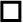 ЖивописьГрафика	Скульптура
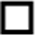 3.Определи группы цветов. Запиши  номер, относящийся к данной группе цветов.основные теплые   холодные1.	2.	3.4.Рассмотри предметы. Нарисуй геометрическую форму каждого предмета.1.           2           3.   4.              5.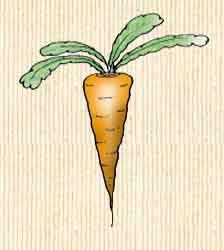 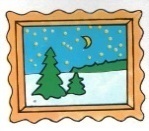 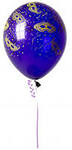 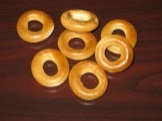 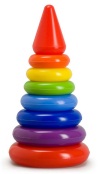 5.Рассмотри репродукцию картины И.И. Левитана «Золотая осень».  Вставь пропущенное слово или словосочетание.Картина вызывает настроение _______________________ (умиротворенное, спокойное; грустное, печальное), потому что художник изобразил _________(осень, весну) которая окрасила природу в свои_________ (осенние, весенние)   цвета _____________(желтый, золотистый, оранжевый; голубой, фиолетового, зеленого). Они такие________ (яркие, темные), что сначала, кажется: вся картина написана разными тонами ___________(желтого, синего) цвета. Это_____________ (золотая, холодная) осень. Она очаровывает своей красотой.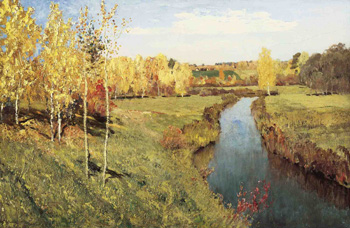 «Согласовано»Зам. директора по УВР______________ Зубакова Е.А.«Утверждена»Приказ № ____________________От «_____» ___________________ г.Директор школы ________ Матвейчук Н.П.«Согласовано»Зам. директора по УВР______________ Зубакова Е.А.«Утверждена»Приказ № ____________________От «_____» ___________________ г.Директор школы ________ Матвейчук Н.П.№Название разделаКол-во часов1Как и чем работает художник? 9ч.2Реальность и фантазия 7 ч.3О чём говорит искусство? 10 ч.4Как говорит искусство 8 ч.№Название вида работыКол-во часов1Рисование с натуры4 ч.2Рисование на темы, по памяти и представлению11 ч.3Декоративная работа9 ч.4Лепка3 ч.5Беседы1 ч.6Художественное конструирование и дизайн6 ч.                                                                                    Итого34 чТЕМА РАЗДЕЛАХАРАКТЕРИСТИКА ОСНОВНЫХ ВИДОВ ДЕЯТЕЛЬНОСТИ УЧАЩИХСЯКак и чем работает художник? 9 чУметь наблюдать цветовые сочетания в природе. Смешивать краски сразу на листе бумаги, посредством приёма «живая краска». Владеть живописными первичными навыками. Изображать на основе смешивания трёх основных цветов разнообразные цветы по памяти и впечатлению. Учиться сравнивать и различать тёмные и светлые оттенки цвета и тона. Смешивать цветные краски с белой и чёрной для получения богатого колорита. Развивать навыки работы гуашью. Создавать живописными материалами различные по настроению пейзажи, посвящённые изображению природных стихий. Расширять знания о художественных материалах. Понимать красоту и выразительность пастели, мелков, акварели. Развивать навыки работы пастелью, мелками, акварелью. Овладевать первичными знаниями перспективы. Изображать осенний лес, используя выразительные возможности материалов. Владеть техникой и способами аппликации. Понимать и использовать особенности изображения на плоскости с помощью пятна. Создавать коврик на тему осенней земли, опавших листьев. Понимать выразительные возможности линии, точки, тёмного и белого пятен для создания художественного образа. Осваивать приёмы работы графическими материалами. Наблюдать за пластикой деревьев, веток, сухой травы на фоне снега. Изображать, используя графические материалы, зимний лес. Сравнивать, сопоставлять выразительные возможности художественных различных материалов, которые применяются в скульптуре. Развивать навыки работы с целым куском пластилина. Владеть приёмами работы с пластилином. Создавать объёмное изображение животного с передачей характера. Развивать навыки создания геометрических форм из бумаги, навыки перевода плоского листа в разнообразные объёмные формы. Владеть приёмами работы с бумагой. Конструировать из бумаги объекты игровой площадки. Повторять и закреплять полученные на предыдущих уроках знания о художественных материалах и их выразительных возможностях. Создавать образ ночного города с помощью разнообразных неожиданных материалов. Обобщать пройденный материал, обсуждать творческие работы на итоговой выставке, оценивать собственную художественную деятельность и деятельность своих одноклассников.Реальность и фантазия 7 чРассматривать, изучать и анализировать строение реальных животных. Изображать животных, выделяя пропорции частей тела. Передавать в изображении характер выбранного животного. Закреплять навыки работы от общего к частному. Размышлять о возможностях изображения как реального, так и фантастического мира. Придумывать выразительные фантастические образы животных. Изображать сказочные существа путём соединения элементов разных животных и растений. Развивать навыки работы гуашью. Наблюдать и учиться видеть украшения в природе. Создавать с помощью графических материалов, линий изображения различных украшений в природе (паутинки, снежинки и т.д.). Развивать навыки работы тушью, пером, углём, мелом. Сравнивать, сопоставлять природные формы с декоративными мотивами в кружевах, тканях, украшениях на посуде. Осваивать приёмы создания орнамента. Создавать украшения (воротничок для платья, подзор, закладка для книги и т.д.), используя узоры. Работать графическими материалами (роллеры, тушь, фломастеры) с помощью линий различной толщины. Рассматривать природные конструкции, анализировать их формы, пропорции. Осваивать навыки работы с бумагой (закручивание, надрезание, складывание, склеивание). Конструировать из бумаги формы подводного мира. Участвовать в создании коллективной работы. Сравнивать, сопоставлять природные формы с архитектурными постройками. Осваивать приёмы работы с бумагой. Придумывать разнообразные конструкции. Создавать макеты фантастических зданий, фантастического города. Участвовать в создании коллективной работы. Повторять и закреплять полученные на предыдущих уроках знания. Понимать роль, взаимодействие в работе трёх Братьев-Мастеров (их триединство). Конструировать и украшать ёлочные украшения. Обсуждать творческие работы на итоговой выставке, оценивать собственную художественную деятельность и деятельность своих одноклассников.О чём говорит искусство? 10 чНаблюдать и рассматривать животных в различных состояниях. Давать устную зарисовку-характеристику зверей. Входить в образ изображаемого животного. Изображать животного с ярко выраженным характером и настроением. Развивать навыки работы гуашью. Наблюдать и рассматривать животных в различных состояниях. Давать устную зарисовку-характеристику зверей. Характеризовать доброго и злого сказочных героев. Сравнивать и анализировать возможности использования изобразительных средств, для создания доброго и злого образов. Учиться изображать эмоциональное состояние человека. Создавать живописными материалами контрастные образы доброго или злого героя. Создавать противоположные по характеру сказочные женские образы (Золушка и злая мачеха, баба Бабариха и Царевна-Лебедь, добрая и злая волшебницы), используя живописные и графические средства. Характеризовать доброго и злого сказочных героев. Сравнивать и анализировать возможности использования изобразительных средств, для создания доброго и злого образов. Учиться изображать эмоциональное состояние человека. Создавать живописными материалами контрастные образы доброго или злого героя. Наблюдать природу в различных состояниях. Изображать живописными материалами контрастные состояния природы. Развивать колористические навыки работы гуашью. Понимать роль украшения в жизни человека. Сравнивать и анализировать украшения, имеющие разный характер. Создавать декоративные композиции заданной формы. Украшать оружие для добрых и злых сказочных героев. Сопереживать, принимать участие в создании коллективного панно. Понимать характер линии, цвета, формы, которые раскрывают намерения человека. Украшать паруса двух противоположных по намерениям сказочных флотов. Учиться видеть художественный образ в архитектуре. Приобретать навыки восприятия архитектурного образа в окружающей жизни и сказочных построек. Приобретать опыт творческой работы Повторять и закреплять полученные на предыдущих уроках знания. Обсуждать творческие работы на итоговой выставке, оценивать собственную художественную деятельность и деятельность одноклассниковКак говорит искусство 8 чРасширять знания о средствах художественной выразительности. Уметь составлять тёплые и холодные цвета. Понимать эмоциональную выразительность тёплых и холодных цветов. Уметь видеть в природе борьбу и взаимовлияние цвета. Осваивать различные приёмы работы кистью (мазок «кирпичик», «волна», «пятнышко»). Развивать колористические навыки работы гуашью. Изображать простые сюжеты с колористическим контрастом (угасающий костёр вечером, сказочная жар-птица и т.п.). Уметь составлять на бумаге тихие и звонкие цвета. Уметь наблюдать многообразие и красоту цветовых состояний в весенней природе. Изображать борьбу тихого и звонкого цветов. Создавать колористическое богатство внутри одной цветовой гаммы. Закреплять умение работать кистью. Расширять знания о средствах художественной выразительности. Уметь видеть линии в окружающей действительности. Фантазировать, изображать весенние ручьи, извивающиеся змейками, задумчивые, тихие и стремительные. Развивать навыки работы пастелью, восковыми мелками. Уметь видеть линии в окружающей действительности. Наблюдать, рассматривать, любоваться весенними ветками различных деревьев. Осознавать, как определённым материалом можно создать художественный образ. Использовать в работе сочетание различных инструментов и материалов. Изображать ветки деревьев с определённым характером и настроение. Понимать, что такое ритм. Передавать расположение летящих птиц на плоскости листа. Развивать навыки творческой работы в технике обрывной аппликации. Расширять знания о средствах художественной выразительности. Понимать, что такое пропорции Создавать выразительные образы животных или птиц с помощью изменения пропорций. Повторять и закреплять полученные знания и умения. Понимать роль взаимодействия различных средств художественной выразительности для создания того или иного образа. Создавать коллективную творческую работу «Весна. Шум птиц». Сотрудничать с одноклассниками в процессе совместной творческой работы, уметь договариваться, объясняя замысел, выполнять работу в границах заданной роли. Анализировать детские работы на выставке, рассказывать о своих впечатлениях от работ одноклассников и произведений художников. Понимать и уметь называть задачи, которые решались в каждой четверти. Фантазировать и рассказывать о своих творческих планах на лето.урокаТема урокаОсновной метод обученияДата ЦОРКак и чем работает художник? (9 часов)Как и чем работает художник? (9 часов)Как и чем работает художник? (9 часов)Как и чем работает художник? (9 часов)Как и чем работает художник? (9 часов)1Все дети любят рисовать. Особенности художественного творчества: художник и зритель.Беседа2«Цветочная поляна». Три основных цвета: желтый, красный, синий. Практическое овладение основами цветоведения.Рисование по памяти и представлению3«Радуга на грозовом небе». Пять красок – богатство цвета и тона: гуашь (рисование пастелью и мелками). Теплые и холодные цвета. Смешение цветов.Рисование по памяти и представлению4 «Осенний лес». Выразительные возможности других материалов (графические: пастель, мелки)Декоративная работаhttps://resh.edu.ru/subject/lesson/4998/start/284055/ 5«Осенний листопад  - коврик аппликаций. Элементарные приемы работы с различными материалами для создания выразительного образа (бумага и картон — сгибание, вырезание)Декоративная работа6«Графика зимнего леса».  Элементарные приемы работы с пластическими скульптурными материалами для создания выразительного образа (пластилин)Лепка птиц и животных (работа в объёме)7«Звери в лесу».  Элементарные приемы работы с пластическими скульптурными материалами для создания выразительного образа (пластилин).Лепка птиц и животных (работа в объёме)8«Звери в лесу».  Разнообразие материалов для художественного конструирования и моделирования ( бумага, картон)Худ.конструирование и дизайн9«Игровая площадка» для вылепленных зверей.  Элементарные приемы работы с различными материалами для создания выразительного образа.Декоративная работаhttps://resh.edu.ru/subject/7/2/ Реальность и фантазия ( 7 ч.)Реальность и фантазия ( 7 ч.)Реальность и фантазия ( 7 ч.)Реальность и фантазия ( 7 ч.)Реальность и фантазия ( 7 ч.)1(10)«Наши друзья: птицы»Изображение  птиц: общие и характерные черты.Рисунок птицы (ворона, журавль, голубь, петух и др.) с живой натуры, чучела или таблицы. Рисование с натуры.2(11)«Сказочная птица». Изображение  птиц: общие и характерные черты.Рисование по памяти и представлению3(12)«Узоры и паутины». Многообразие линий (тонкие, толстые, прямые, волнистые, плавные, острые, закругленные спиралью, летящие) и их знаковый характер.Рисование узора паутинки.Декоративное работа.4(13)«Обитатели подводного мира». Украшение и реальность Выразительность объемных композиций.Рисование по памяти и представлению; работа по готовому трафарету, технике аппликацииhttps://resh.edu.ru/subject/7/2/5(14)Разнообразие форм в природе как основа декоративных форм в прикладном искусстве.  «Кружевные узоры».  Работа в технике «граттаж» (процарапывание). Декоративное работа.https://resh.edu.ru/subject/7/2/6(15)«Подводный мир». Постройка и реальность. Красота и разнообразие природы, выраженные средствами рисунка.Объёмное изображение фигур морской фауны и флоры.Худ.конструирование и дизайнhttps://resh.edu.ru/subject/7/2/7(16)Постройка и фантазия. Представление о возможностях использования навыков художественного конструирования и моделирования в жизни человека.Худ.конструирование и дизайнО чём говорит искусство? (10 ч.)О чём говорит искусство? (10 ч.)О чём говорит искусство? (10 ч.)О чём говорит искусство? (10 ч.)О чём говорит искусство? (10 ч.)1(17)«Четвероногий герой». Выражение характера изображаемых животных. Живопись.Рисование по памяти и представлениюhttps://resh.edu.ru/subject/7/2/2(18)Сказочный мужской образ. Представления народа о мужской и красоте, отраженные в изобразительном искусстве, сказках, песнях.Рисование по представлению сказочных героев (мужчин), контрастных по характеруhttps://resh.edu.ru/subject/7/2/3(19)Женский образ русских сказок.  Представления народа о женской красоте, отраженные в изобразительном искусстве, сказках, песняхРисование по представлению образов сказочных персонажей (женщин), контрастных по характеруhttps://resh.edu.ru/subject/7/2/4(20)Образ сказочного героя. Объем — основа языка скульптуры. Выразительность объемных композиций. Изображение в объёме сказочных героев. Лепка. 5(21)Природа в разных состояниях. Наблюдение природы и природных явлений, различение их характера и эмоциональных состояний.Рисование природы по памяти и представлению.6(22)«Человек и его украшения». Выражение характера человека через украшения.Декоративная работа.7(23)«Морозные узоры». Украшение и реальностьРисование с натуры   элементов морозных узоров8(24)«Флот Салтана и флот пиратов». Передача с помощью цвета характера персонажа, его эмоционального состояния.Украшение цветом, символами с выражением намерений – добрых или злых. Декоративная работа.9(25)«Замок Снежной Королевы». Дом для сказочных героев (составить и нарисовать эскиз, вырезать детали) Художественное конструирование и дизайнhttps://resh.edu.ru/subject/7/2/10(26)«Замок Снежной Королевы». Дом для сказочных героев (сборка изделия, украшение)Художественное конструирование и дизайн Как говорит искусство (8 ч)Как говорит искусство (8 ч)Как говорит искусство (8 ч)Как говорит искусство (8 ч)Как говорит искусство (8 ч)1(27)«Огонь в ночи» («Перо жар-птицы»). Цвет как средство выражения.Теплые и холодные цвета. Смешение цветов.Живописные упражнения, рисование по памяти и представлению2(28)«Мозаика». Цвет как средство выражения: «тихие» (глухие) и «звонкие» цвета. Основные и составные цвета.Рисование по памяти и представлению.https://resh.edu.ru/subject/7/2/3(29)Графические упражнения. Линия как средство выражения.  Передача с помощью линии эмоционального состояния природы. Пейзажи родной природы.Графическое изображение весеннего лесного пейзажа.Декоративная работа. 4(30)«Дерево». Линия и художественный образ.Рисование с натуры и по памяти (деревья в окне, комнатные растения) https://resh.edu.ru/subject/7/2/5(31)«Птицы». Ритм пятен как средство выражения.Рисование по памяти. 6(32)«Поле цветов». Линия, штрих, пятно и художественный образ. Живопись (или оригами, цветная аппликация)Рисование с натуры.7(33)«Птицы». Пропорция как средство художественной выразительности. Пропорции и характер (бумажная пластика или лепка) Конструирование из бумаги или лепкаhttps://resh.edu.ru/subject/7/2/ 8(34)«Весна идёт». Ритм пятен, линий, пропорций как средство художественной выразительности.  Живопись с элементами аппликации. Итоговый контроль (ВМ). Индивидуальная творческая работа.Декоративная работа. Художественные материалыВиды художественной деятельностиКарандашаппликацияБумага, ножницы, клейЛепкаПластилинДекоративная росписьГуашьКонструирование Пастель ЖивописьФломастеры, угольРисование1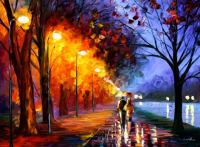 2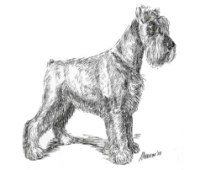 3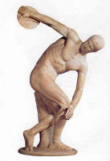 4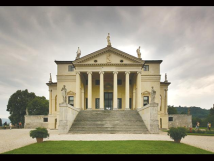 